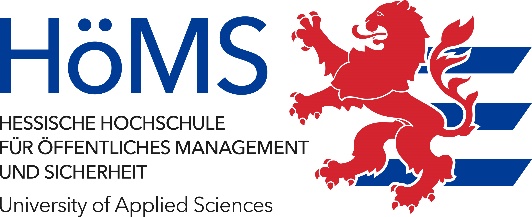 1. Persönliche Daten2. Schul- bzw. Hochschulabschluss3. Zugangsvoraussetzungen nach § 4 der StuPO für MPMa) § 4 Abs. 1 Nr. 1b) § 4 Abs. 1 Nr. 24. Anlagen: amtlich beglaubigte Kopien über die Zugangsberechtigung (siehe unten)Eine Masterprüfung in einem vergleichbaren Studiengang habe ich bisher nicht begonnen.5. Beizufügende Unterlagen:Bewerbung auf Vorschlag der obersten DienstbehördeNachweis über Dienstzugehörigkeit von mindestens fünf Jahren im gehobenen DienstHervorragende Beurteilungen der letzten drei JahreFreie BewerbungZeugnis der allgemeinen Hochschulreife, der Fachhochschulreife oder einer anderen vom Hessischen Kultusministerium als gleichwertig anerkannten VorbildungHochschulabschluss in der Fachrichtung Verwaltung oder einem gleichwertigen Hochschulabschluss einer anderen FachrichtungNachweis einer sich daran anschließenden qualifizierten berufspraktischen Erfahrung von mindestens einem Jahr (Zeitraum, Dienststelle, Funktion) Hessische Hochschule für öffentliches Management und Sicherheit (HöMS)Zentrale VerwaltungHSG 3, SG 34 Studierendensekretariat und Lehrbeauftragtenmanagement Schönbergstraße 10065199 WiesbadenWeiterbildendes Studium an der Hessischen Hochschule für öffentliches Management und SicherheitDie vorstehende Studienbewerberin bzw. der vorstehende Studienbewerber wird nach § 4 der Studien- und Prüfungsordnung für den weiterbildenden Studiengang Public Management (MPM) für die Zulassung zum Masterstudium vorgeschlagen.Die Angaben in Ziffer 1 bis 3 der Anmeldung werden bestätigt. Die Bewerberin oder der Bewerber erfüllt die Zulassungsvoraussetzungen und soll das Masterstudium am 01. September        aufnehmen. Entsprechende Nachweise zur Dienstzugehörigkeit im gehobenen Dienst und über die hervorragenden Beurteilungen sind beigefügt.2)      3)      Anmeldung zum Studium Master of Public Management (MPM) nach § 37 HLVVon der Hessischen Hochschule für öffentliches Management und Sicherheit auszufüllen:Anmeldung zum Studium Master of Public Management (MPM) nach § 37 HLVVon der Hessischen Hochschule für öffentliches Management und Sicherheit auszufüllen:Matrikel-Nr.Campus/StudiengruppeCampus/StudiengruppeLichtbildNameNameNameVornameVornameStraßeStraßeStraßePLZ OrtPLZ Ortgeboren amgeboren amgeboren amininTelefonTelefonTelefonStaatsangehörigkeitStaatsangehörigkeitGeschlecht männlich weiblich divers	 keine Angaben divers	 keine AngabenKFZ-KennzeichenE-MailE-MailE-MailE-MailE-MailGgf. für ein barrierefreies Studium notwendige InformationenGgf. für ein barrierefreies Studium notwendige InformationenGgf. für ein barrierefreies Studium notwendige InformationenGgf. für ein barrierefreies Studium notwendige InformationenGgf. für ein barrierefreies Studium notwendige InformationenSchulabschluss Abitur                FachhochschulreifeBachelor-Abschluss/ Diplom Allgemeine Verwaltunganderer AbschlussWenn anderer Abschluss, folgende Fachrichtung: auf Vorschlag meiner Anstellungsbehörde über die oberste Dienstbehördeich befinde mich seit mindestens fünf Jahren im gehobenen Dienst undhabe in den letzten drei Jahren hervorragende Beurteilungen erhalten freie Bewerbungmit Zeugnis der allgemeinen Hochschulreife, der Fachhochschulreife oder einer anderen vom Hessischen Kultusministerium als gleichwertig anerkannten Vorbildungsowie einem Hochschulabschluss in der Fachrichtung Verwaltung oder einem gleichwertigen Hochschulabschluss einer anderen Fachrichtung unddem Nachweis einer sich daran anschließenden qualifizierten berufspraktischen Erfahrung von mindestens einem Jahr (Zeitraum, Dienststelle, Funktion)Datum                     Ort                                  Unterschrift Studienbewerberin oder -bewerberBehördeAktenzeichenKontaktdaten der AnsprechpersonKontaktdaten der AnsprechpersonDatum                     Ort                                                      Unterschrift 